	Tekintetes Széchenyi István Úr!	   Engedje meg nekem, hogy néhány szóval hozzászóljak a Bánk Bán bemutatásáról írt soraihoz. Teljesen elfogadhatatlanok számomra az Ön Katona József írását foglaló sorai. Katona írása a legidőszerűbb és legaktuálisabb a mai vészterhes időnkben. A Bánk Bán történetében megjelennek napjaink állandóan visszatérő kérdései a magyarságról, az elnyomottságról és országunk alkotmányosságát sújtó problémáiról. A mű főszereplői nemcsak önmagukat, hanem nemzetünk egészét féltik, és próbálják méltósággal élni életüket az idegen uralom elnyomása alatt.         Látja már Jó Uram,  Katona sorai mögött megbúvó, minket is hasonló formában érintő politikai megnyilvánulásokat…? Bánk Bán, a dráma főhőse lehetne korunk politikusa is, olyan, akire oly nagy szükség lenne mostanság, s aki tudná képviselni népünket a nemzetközi színtéren. Szabadság és becsület, e szavak Bánk Bán kódexének legfőbb eszméi. Méltóságos Uram, kérem, vizsgálja felül nézeteit, és támogassa inkább a mű többszöri bemutatását, hogy Katona József sorokba szedett gondolatai által remény ébredjen az emberek szívében, és méltósággal viseljék magyarságukat.   Tisztelettel:      Az Ön távoli hódolója  . 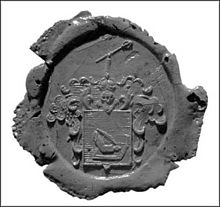 